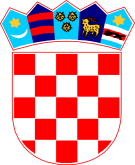 REPUBLIKA HRVATSKA   ZADARSKA ŽUPANIJA   OPĆINA PRIVLAKA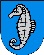            Ivana Pavla II 46          23233 PRIVLAKAKLASA: 550-01/22-01/04URBROJ: 2198-28-01-22-2Privlaka, 11. prosinca 2022. godineNa temelju članka 39. Zakona o proračunu („Narodne novine“ broj 87/08, 136/12 i 15/15) i članka 30. Statuta Općine Privlaka („Službeni glasnik Zadarske županije“ broj 05/18, 07/21, 11/22), Općinsko vijeće općine Privlaka na 11. sjednici održanoj 11. prosinca 2022. godine donosiProgram javnih potreba u civilnom društvu i društvenim djelatnostima OpćinePrivlaka za 2023. godinuČlanak 1.Program javnih potreba u civilnom društvu i ostalim društvenim potrebama  utvrđuje aktivnosti, poslove i djelatnosti od značaja za Općinu Privlaka, koji se odnosi  na razvoj civilnog društva kroz udruživanje građana, osigurava uvjete za njihovo materijalno i prostorno djelovanje te na aktivnosti vezane za organiziranje i provođenje zaštite i spašavanja na području Općine Privlaka.Članak 2.Sredstva za program javnih potreba u civilnom društvu i ostalim društvenim djelatnostima u Proračunu Općine Privlaka za 2023. godinu predviđena su u ukupnom iznosu od 90.862,00 eura i to za:Članak 3.U cilju praćenja korištenja sredstava Programa javnih potreba u civilnom društvu i ostalim društvenim djelatnostima na području Općine Privlaka za 2023. godinu  korisnici Programa obvezni su dostaviti godišnje izvješće o ostvarenju javnih potreba u civilnom društvu i ostalim društvenim djelatnostima i dokumentaciju o utrošenim sredstvima.Raspored sredstava udrugama u civilnom društvu u iznosu od 13.273,00 eura provest će se temeljem javnog natječaja sukladno Pravilniku o financiranju javnih potreba Općine Privlaka.Članak 4.Ovaj Program stupa na snagu osmi dan od dana objave u „Službenom glasniku Zadarske županije“, a primjenjuje se od 1. siječnja 2023. godine.OPĆINSKO VIJEĆEPredsjednikNikica Begonja”Tekuća donacija Župnom uredu3.928,00 euraKapitalna donacija Župnom uredu13.272,00 euraTekuća donacija - DDK Privlaka3.318,00 euraUdruge u civilnom društvu13.273,00 euraTekuća donacija- Crveni križ7.963,00 euraTekuća donacija - DVD Privlaka46.453,00 euraStožer civilne zaštite1.991,00 euraGSS664,00 eura